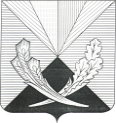 Контрольно-счетная палата муниципального района Челно-Вершинский446840, Самарская область,Челно-Вершинский район, с. Челно-Вершины, ул.Почтовая 3,тел. 2-12-53,  e-mail: kontrol.ver@mail.ruЗаключениепо проекту решения Собрания представителей муниципального района Челно-Вершинский «О бюджете муниципального района Челно-Вершинский на 2021 год и на плановый период 2022 и 2023 годов».с.  Челно-Вершины                                                                                              28.12.2020 годаВ соответствии с требованиями статьи 157 Бюджетного кодекса Российской Федерации, ст. 5 Положения о бюджетном устройстве и бюджетном процессе в муниципальном районе Челно-Вершинский, утвержденного решением Собрания представителей муниципального района Челно-Вершинский от 13.02.2014 N 226, статьи 8 Положения о контрольно-счетной палате муниципального района Челно-Вершинский, утвержденного решением Собрания представителей муниципального района Челно-Вершинский от 20.03.2012 г. № 106, на основании Плана работы контрольно-счетной палаты на 2020 год, утвержденного приказом  № 1 от 25.12.2019 г., проведена экспертиза проекта решения Собрания представителей муниципального района Челно-Вершинский  «О бюджете муниципального района Челно-Вершинский на 2021 год и на плановый период 2022 и 2023 годов» (далее – проект решения о бюджете, проект бюджета).Проект бюджета внесен Администрацией муниципального района Челно-Вершинский  на рассмотрение в Собрание представителей муниципального района Челно-Вершинский 13.11.2020 года и в контрольно-счетную палату для подготовки заключения (письмо № 106 от 12.11.2020 г),  с соблюдением сроков, установленных статьей 185 Бюджетного кодекса РФ и статьей 19 Положения о бюджетном устройстве и бюджетном процессе в муниципальном районе Челно-Вершинский , (далее – Положение о бюджетном процессе).Состав перечня документов, представленных к проекту решения Собрания представителей муниципального района Челно-Вершинский «О бюджете муниципального района Челно-Вершинский  на 2021 год и на плановый период 2022 и 2023 годов», соответствует требованиям п.2 ст.18 Положения о бюджетном устройстве и бюджетном процессе.Цель экспертизы:Представить в Собрание представителей муниципального района Челно-Вершинский  заключение о возможности (невозможности) принятия внесенного проекта решения о бюджете; выявить недостатки внесенного проекта решения о бюджете и предложить варианты их устранения.Задачи экспертизы:1. Оценка соответствия структуры проекта решения о бюджете требованиям бюджетного законодательства Российской Федерации;2. Оценка достоверности, законности и полноты отражения доходов в доходной части бюджета. 3. Сравнительный анализ  плановых показателей доходов бюджета муниципального района в проекте на 2021 год в сравнении с  ожидаемыми показателями за 2020 год;4. Оценка достоверности и  законности формирования расходов    в расходной части бюджета;5. Оценка правомерности установления расходных обязательств на очередной финансовый год, соблюдения законодательно установленного разграничения компетенции между уровнями государственной власти и местного самоуправления.6. Экспертиза текстовой части проекта решения о бюджете на соответствие нормам бюджетного законодательства РФ.7. Оценка правильности применения бюджетной классификации РФ при составлении проекта решения о бюджете.8. Оценка непротиворечивости содержания отдельных фрагментов текста проекта решения о бюджете, а также приложений к нему табличной части проекта решения о бюджете.9. Оценка сбалансированности бюджета, анализ источников финансирования дефицита бюджета.            10. Оценка планирования управления муниципальным долгом.При подготовке заключения контрольно-счетной палатой проанализированы законодательные и нормативные акты, методические материалы, документы и сведения, представленные к проекту решения о бюджете и документы составляющие основу формирования местного бюджета.1.Оценка соответствия структуры проекта решения о бюджететребованиям бюджетного законодательства Российской ФедерацииВ соответствии со статьей 169 (п.2. ч.4) Бюджетного кодекса Российской Федерации, проект  бюджета муниципального района Челно-Вершинский составлен на очередной 2021 год финансовый год и на плановый период 2022-2023 годов. В соответствии с требованиями статьи 184.1 Бюджетного кодекса РФ в проекте решения «О бюджете муниципального района Челно-Вершинский  на 2021 год и на плановый период 2022 и 2023 годов», содержатся основные характеристики бюджета: 	- общий объем доходов бюджета  на 2021 год определен   в сумме  203 034.0 тыс. руб.,  на 2022 год – 139 578.0 тыс. руб., на 2023 год –112 464.0 тыс. руб.;	- общий объем расходов на 2021 год -207 834.0 тыс. руб., на 2022 год 139 578.0  тыс. руб., на 2023 год –112 464.0 тыс. руб.;	- дефицит бюджета на 2021 год в сумме 4 800.0 тыс. руб., на 2022 год – 0.0 тыс. руб., и 2023 год в сумме -  0.0 тыс. руб.;            - общий объем условно утверждаемых   расходов на 2022 г. – 2 700.0 тыс. руб., на 2023 г. – 5 500.0 тыс. руб. (ст.2 текстовой части проекта бюджета);           -общий объем бюджетных ассигнований, направляемых на исполнение публичных нормативных обязательств в 2021 году, в сумме 6 832.0 тыс. руб. (ст.3 текстовой части проекта бюджета);	-объем межбюджетных трансфертов, получаемых из областного бюджета, утвержден на 2021 год в сумме  123 495.0 тыс. руб. на 2022 г.- 83 378.0 тыс. руб., на 2023 г.- 54 279.0 тыс. руб. (п.1 ст.4 текстовой части проекта бюджета);             -объем межбюджетных трансфертов, получаемых из бюджетов сельских поселений на выполнение переданных полномочий утвержден на 2021 год в сумме 23 590.0 тыс. руб., на 2022 год в сумме 6 200.0 тыс., на 2023 г. в сумме 6 200.0 тыс. руб. (п.2 ст.4 текстовой части проекта бюджета);             -объем безвозмездных поступлений в доход бюджета муниципального района утвержден на 2021 год в сумме 154 234.0 тыс. руб., на 2022 год в сумме 89 578.0 тыс.руб., на 2023 г. в сумме 60 480.0 тыс. руб. (п.3 ст.4 текстовой части проекта бюджета);             -объем межбюджетных трансфертов, предоставляемых в бюджеты сельских поселений из бюджета района утвержден на 2021 год в сумме 21 975.0 тыс. руб., на 2022 год в сумме 6 597.0 тыс. руб., на 2023 г. в сумме 6 597.0 тыс. руб.(п.4 ст.4 текстовой части проекта бюджета);	-перечень главных администраторов доходов бюджета (п.1 ст.5 текстовой части проекта бюджета и приложение № 1 к проекту  решения);   	-перечень главных администраторов источников финансирования дефицита бюджета (п.2 ст.5 текстовой части проекта бюджета приложение № 2 к проекту решения.);             -нормативы распределения поступлений местных налогов и сборов на 2021 год и плановый 2022 и 2023 годы:- целевые сборы с граждан и предприятий, учреждений, организаций на содержание милиции, на благоустройство территорий и другие цели, мобилизуемые на территориях муниципальных районов-100%;- прочие местные налоги и сборы, мобилизуемые на территориях муниципальных районов-100%;- прочие неналоговые доходы бюджетов муниципальных районов-100%;- невыясненные поступления, зачисляемые в бюджет  муниципальных районов – 100%;Прочие неналоговые доходы бюджетов поселений- 100% (ст.6 текстовой части проекта бюджета).-ведомственная структура расходов бюджета района на 2021 год  и 2022-2023 годы (ст. 9 текстовой части проекта бюджета и приложения 3  и 4 к проекту  решения);            -распределение бюджетных ассигнований  на 2021 год по целевым статьям, (муниципальным программам и непрограммным направлениям деятельности), группам (группам и подгруппам) видов расходов классификации  расходов  бюджета  муниципального района , утвердить распределение бюджетных ассигнований на плановый период  2022-2023 годов по целевым статьям, (муниципальным программам и непрограммным направлениям деятельности), группам (группам и подгруппам) видов расходов классификации  расходов  бюджета  муниципального района (ст.10 текстовой части проекта бюджета и приложения 5 и 6 к проекту  решения);          - распределение на 2021 год и на плановый период 2022 и 2023 годов дотации на выравнивание уровня бюджетной обеспеченности сельских поселений (ст.11 текстовой части проекта бюджета и приложение 7 проекту решения) ;         - распределение иных межбюджетных трансфертов бюджетам поселений на 2021 год (ст.12 текстовой части проекта бюджета и приложения 8 к проекту  решения)          -предельный объем муниципального долга утверждены  на 2021 год в сумме 2 000.0 тыс. руб., на 2022 год в сумме 1 000.0 тыс. руб., на 2023 г. в сумме  0.0 тыс. руб. (п.1 ст.14 текстовой части проекта бюджета);           -верхний предел муниципального внутреннего долга на 1 января 2022 года - в сумме 1 000.0 тыс. руб. в том числе верхний предел по муниципальным гарантиям в сумме 0.0 тыс.руб.;на 1 января 2023 года - в сумме 0.0 тыс. руб. в том числе верхний предел по муниципальным гарантиям в сумме 0.0 тыс.руб.;на 1 января 2024 года - в сумме 0.0 тыс. руб. в том числе верхний предел по муниципальным гарантиям в сумме 0.0 тыс.руб.            - предельные объемы расходов на обслуживание муниципального долга утверждены на 2021 год в сумме 100.0 тыс. руб., на 2022 год в сумме 100.0 тыс. руб., на 2023 г. в сумме 0.0 тыс. руб.  (п.3 ст.14 текстовой части проекта бюджета);	- источники   внутреннего финансирования   дефицита   бюджета муниципального района Челно-Вершинский на 2021 год и плановый период 2022и 2023 годов и распределены по видам источников в приложении № 9 и 10 к проекту решения (ст. 15 текстовой части проекта бюджета);	Кроме вышеперечисленных показателей, предусмотренных Бюджетным кодексом РФ в текстовой части проекта решения о бюджете муниципального района Челно-Вершинский  предусмотрено следующее:           -  в 2021 году и плановом периоде 2022 и 2023 годов выделение из бюджета муниципального района бюджетных кредитов а также муниципальных гарантий не производится.Утвердить Программу муниципальных внутренних заимствований и программу муниципальных гарантий  муниципального района Челно-Вершинский на 2021 год  и на плановый период 2022 и 2023 годов (статья 16 текстовой части проекта бюджета и и приложения 11 и 12 к проекту  решения);             -показатели поступления доходов в бюджет муниципального района на 2021 год и плановый период 2022 и 2023 годы (приложение к пояснительной записке);В соответствии с п. 2 и 3 ст. 20 Бюджетного кодекса РФ, приложением 1 к проекту бюджета, устанавливаются перечень и коды главных администраторов дохода бюджета, закрепляемые за ними виды (подвиды) доходов бюджета. В соответствии с п. 2 ст. 21 Бюджетного кодекса РФ, приложением 3 к проекту бюджета, установлен перечень главных распорядителей бюджетных средств местного бюджета в составе ведомственной структуры расходов.В соответствии с п. 2 статьи 23 Бюджетного кодекса РФ, приложением 2 к проекту бюджета, установлен перечень главных администраторов источников финансирования дефицита бюджета.В соответствии с п. 4 статьи 23 Бюджетного кодекса РФ, в источниках внутреннего финансирования дефицита бюджета муниципального района Челно-Вершинский (приложение 9 и 10 к проекту бюджета) установлен перечень статей и видов источников финансирования дефицита бюджета.В проекте бюджета согласно статье 78 Бюджетного кодекса РФ, предусмотрено предоставление в 2021-2023 году за счет средств бюджета муниципального района на безвозмездной  и безвозвратной основе  субсидий юридическим лицам (за исключением субсидий государственным (муниципальным) учреждениям), индивидуальным предпринимателям, физическим лицам-производителям товаров, работ, услуг, осуществляющим деятельность на территории муниципального района Челно-Вершинский Самарской области, в целях возмещения указанным  лицам затрат или недополученных доходов в связи с производством товаров, выполнением работ, оказанием услуг в следующих сферах:Сельскохозяйственное товарное производство, торговля сельскохозяйственной продукцией, заготовка, хранение, переработка сельскохозяйственной продукции, рыболовство.2)Субсидия в случаях, предусмотренных частью 1 настоящей статьи, предоставляются соответствующими главными распорядителями средств бюджета муниципального района в соответствии с нормативными правовыми актами администрации муниципального района Челно-Вершинский, определяющими категории и (или) критерии отбора получателей субсидий; цели, условия и порядок предоставления субсидий; порядок возврата субсидий в случае нарушений условий, установленных при их предоставлении; порядок возврата в текущем финансовом году получателем субсидий остатков субсидий, не использованных в отчетном финансовом году, в случаях, предусмотренных соглашениями(договорами) о предоставлении субсидий; положения об обязательной проверке главным распорядителем бюджетных средств, предоставляющим субсидию, и органом государственного финансового контроля соблюдения условий, целей и порядка предоставления субсидий их получателями.(статья 13 текстовой части проекта бюджета).В соответствии с п. 3 статьи 81 Бюджетного кодекса РФ, предусмотрено в расходной части бюджета муниципального района резервный фонд :- в 2021 году – в размере 300.0 тыс.руб., - в 2022 году – в размере 100.0 тыс.руб., - в 2023 году – в размере 100.0 тыс.руб. (статья 8 текстовой части проекта бюджета).Ведомственная структура расходов бюджета составлена по органам местного самоуправления, являющимися главным распорядителям бюджетных средств муниципального района Челно-Вершинский в соответствии с их полномочиями и компетенцией, установленных Уставом муниципального района Челно-Вершинский.2. Оценка достоверности, законности и полноты отражения доходов в доходной части бюджета.В соответствии с принципом достоверности бюджета, установленным статьей 37 Бюджетного кодекса РФ, расчет доходов бюджета должен быть реалистичным. Реалистичность доходов бюджета означает, что при составлении и утверждении проекта бюджета доходы бюджета не должны быть ни занижены, ни завышены.Прогноз доходов бюджета  муниципального района Челно-Вершинский рассчитан  исходя из ожидаемых поступлений 2020 года. Для расчета прогнозных показателей по основным источникам были использованы показатели первого варианта прогноза  социально-экономического развития. По ряду неналоговых доходов использованы прогнозы главных администраторов доходов бюджета.        Порядок формирования доходов бюджета муниципального района  установлен статьей 61.1 главы 9 «Доходы местных бюджетов» БК РФ, статьей 55 Федерального Закона Российской Федерации от 06.10.2003 г. №131-ФЗ «Об общих принципах организации местного самоуправления в Российской Федерации».        Согласно п.1 статьи 41 БК РФ,  доходы  бюджетов  формируются за счет налоговых, неналоговых доходов и безвозмездных поступлений.        Размер налоговых поступлений определен положениями статьи 61.1 Бюджетного Кодекса и Законом Самарской области о бюджете  на 2021-2023 годы.Поступления доходов в бюджете муниципального района Челно-Вершинский на 2021 год и на плановый период на 2022 и 2023 годы определены в виде отчислений от федеральных и региональных налогов по:- налогу на доходы  с  физических лиц     - 30%;- налог взимаемый в связи с применением упрощенной системы налогообложения -34 %;- единому налогу на вмененный доход для отдельных видов деятельности                                   - 100%;- единому сельскохозяйственному налогу - 50%; - налог, взимаемый в связи с применением патентной системы налогообложения, в размере 100%;	- государственной пошлины, подлежащей уплате по месту  регистрации – по нормативу 100 %;	-платы за негативное воздействие на окружающую среду – по нормативу -55%;	-доходов от сдачи в аренду имущества, находящегося в  муниципальной собственности – 100%;	-части прибыли муниципальных унитарных предприятий, остающейся после уплаты налогов и иных обязательных платежей в порядке, установленном Собранием представителей муниципального района – 30%;	-поступления от продажи имущества, находящегося в муниципальной собственности – 100 %;	-отмененных налогов, сборов и сумм погашения налоговой задолженности прошлых лет – в соответствии с нормативами отчислений согласно законодательству субъекта Российской Федерации – 100 %;	- доходов от уплаты прочих налогов, сборов, пошлин, платежей поступлений и неналоговых доходов, подлежащих зачислению в местный бюджета района, в соответствии с действующим законодательством – 100 %;	-доходы от платных услуг, оказываемых муниципальными бюджетными и автономными учреждениями – 100 %;	-доходы от продажи земельных участков,  государственная собственность на которые не разграничена и которые расположены в границах межселенных территорий муниципальных районов  – 100%;	-доходы от передачи в аренду земельных участков, государственная собственность на которые не разграничена и которые расположены в границах поселений – 100%;	-доходы от передачи в аренду земельных участков,  государственная собственность на которые не разграничена и которые расположены в границах межселенных территорий муниципальных районов, а также средства от продажи права на заключение договоров аренды, указанных земельных участков – 100%.Структура доходной части  бюджета муниципального района в 2021 году и плановом периоде 2022 и 2023 годы приведена в таблице:         Общий объем налоговых  и неналоговых доходов в бюджете муниципального  района Челно-Вершинский прогнозируется с темпами роста на каждый планируемый год: к доходам 2021 года в 2022 году -102.46%,   доходы 2023 года  к уровню 2022 года- 103.97 %.         Из данных таблицы видно, что основными доходными  источниками, налоговых и неналоговых поступлений в районном  бюджете в 2021 году, определены:1.Налоговые доходы -78.92 %, в том числе:        а) налог на доходы   с физических лиц – 65.78 %;        б) налоги, предусмотренные специальными налоговыми режимами-9.35 %, в общем объеме собственных доходов;        в) государственная пошлина 3.79 %;  2.Неналоговые доходы 21.08 % бюджета   сформированы за счет поступлений от:                                                             а) доходов от использования имущества, (от арендных платежей за передачу в возмездное пользование муниципального имущества, прочих доходов от использования имущества и прав), находящихся в муниципальной собственности -18.17 %;            б) платежа от государственных и муниципальных унитарных предприятий -0.01 %;	в) платежа при пользовании природными ресурсами -0.25 %; 	г) доходов от продаж материальных и нематериальных активов – 0.48%;	д) штрафов, санкций, возмещения ущерба -0.49%;	В соответствии с проектом Закона Самарской области « Об областном бюджете на 2021 год и плановый период 2022 и 2023 годов и соглашениями между поселениями и администрацией района по передаче 154 234.0 тыс. руб. в том числе в виде: -дотации на выравнивание уровня бюджетной обеспеченности муниципальных районов в сумме 91 762.0  тыс. руб.; -субсидии -12 526.0 тыс. руб.; -субвенции бюджетам  муниципальных образований в сумме – 19 207.0 тыс. руб.;- иные межбюджетные трансферты в сумме -23590.0 тыс.руб.;- прочие безвозмездные поступления в сумме- 7 149.0 тыс.руб.3. Сравнительный анализ  плановых показателей доходов бюджета муниципального района в проекте на 2021 год в сравнении с  ожидаемыми показателями за 2020 год.В соответствии с представленной оценкой ожидаемого исполнения доходов бюджета муниципального района Челно-Вершинский за 2020 год, поступление налоговых и неналоговых доходов ожидается в сумме  49 800.0 тыс. руб. В проекте на 2021 год   налоговые и неналоговые доходы   запланированы в сумме 48800.0 тыс. руб. Уменьшение собственных доходов по сравнению с ожидаемыми составляет 1000.0 тыс. руб. (приложение 1).Отклонение плановых показателей по сравнению с ожидаемыми наблюдается по налоговым и неналоговым доходам. Увеличение налоговых доходов с ожидаемыми показателями составляет  720.0 тыс. руб. или составляет 1.91 %.На 2020 год в сравнении с ожидаемым исполнением небольшое увеличение запланировано: по НДФЛ на 589.0 тыс. руб. или на 1.87% (за счет повышения ФОТв бюджетных учреждениях) ;по налогу взимаемый в связи с применением упрощенной системы самообложения на 1726.0 тыс.руб.; по единому сельхозналогу на 20.0 тыс.руб.;по патентной форме налогообложения на 660.0 тыс.руб.Уменьшение:по единому налогу на вмененный доход - 1990.0 тыс. руб.По неналоговым доходам по сравнению с ожидаемыми поступлениями наблюдается уменьшение   на 1 720.0 тыс. руб. или на 14.32 %. Наибольшее уменьшение:по доходам от продажи материальных и нематериальных активов- 859.0 тыс.руб.;по доходам от использования имущества в государственной и муниципальной собственности на 220.0 тыс.руб.Для расчета прогнозируемых налоговых и неналоговых доходов в проекте бюджета на 2021 год использованы показатели умеренно-оптимистического варианта прогноза социально-экономического развития на 2022-2023 годы.Кроме того, по ряду неналоговых доходов бюджета района использованы прогнозы главных администраторов доходов бюджета.-для расчета поступлений налога на доходы физических лиц  на 2022-2023 годы был использован показатель  роста фонда оплаты труда в 2021 году по сравнению с 2020 годом и далее аналогично до 2023 года; -по единому сельскохозяйственному налогу прогнозные поступления рассчитаны исходя из ожидаемого роста прибыли и улучшения, в связи с этим финансового состояния предприятий и фермерских хозяйств отрасли сельскохозяйственного производства;-государственная пошлина прогноз поступления исчислен исходя из ожидаемых поступлений в 2020 году и динамики роста поступлений;-доходы от использования имущества, находящегося в государственной и муниципальной собственности, арендной платы за земли несельскохозяйственного назначения планируются  на основании данных, полученных от главного администратора соответствующих поступлений в бюджет. -платежи при использовании природных ресурсов – при расчете использованы данные, предоставленные администратором - Управлением Федеральной службы по надзору в сфере природопользования по Самарской области и  фактических поступлений в 2020 году, ожидаемого поступления в текущем году;доходы от продажи материальных и нематериальных активов, прогноз на 2021-2023 годы сформирован из данных, представленных главным администратором доходов на основании расчетного прогноза  поступлений доходов от продажи земельных участков, государственная собственность на которые  не разграничена, иного имущества, находящегося в собственности муниципального района; -штрафы, санкции, возмещение ущерба поступления спрогнозированы на уровне ожидаемых поступлений текущего года.4.Оценка достоверности и  законности формирования расходов  в расходной части бюджета.Формирование расходов бюджета муниципального района Челно-Вершинский на 2021 год  и плановый период 2022 и 2023 годов осуществлялось на основании реестра  расходных обязательств (согласно статьям 86 и 87 БК РФ) и полномочиям по решению вопросов местного значения, закрепленным за муниципальным районом статьями 15 и 15.1 Федерального  Закона Российской Федерации от 06.10.2003 г. №131-ФЗ «Об общих принципах организации местного самоуправления в Российской Федерации» с изменениями и дополнениями.	 При определении объемов бюджетных  ассигнований на исполнение расходных обязательств муниципального района Челно-Вершинский в разрезе главных распорядителей средств районного бюджета учитывалась в первую очередь необходимость:	- обеспечения своевременной оплаты труда работников бюджетной сферы;	-предоставления межбюджетных  трансфертов сельским поселениям для обеспечения сбалансированности местных бюджетов;-оптимизация расходов.	В целях сокращения расходов на обеспечение деятельности органов местного самоуправления и подведомственных учреждений применены следующие подходы:расходы на оплату коммунальных услуг проиндексированы на уровень роста индекса потребительских цен от объема бюджетных ассигнований, предусмотренных на данные цели в 2021 году;расходы на оплату налогов и сборов рассчитаны исходя из фактической потребности;В целом расходы бюджета муниципального района на 2021 год с учетом прогнозируемых безвозмездных поступлений в виде субвенций,  предусмотрены в сумме 207 834.0 тыс. руб., на 2022 год в сумме – 139 578.0 тыс. руб., на 2023 год- 112 464.0  тыс. руб. 	Структура бюджета муниципального района в разрезе разделов классификации расходов бюджетов на 2021 – 2023 годы приведена в (приложении №2).	Рассматривая структуру расходов бюджета,  мы видим, что плановые показатели по 8  разделам  классификации расходов бюджета  на 2021 год, ниже  ожидаемых показателей за 2020 год.             Ожидаемые расходы за 2020 год за   составят в сумме 248 434.0 тыс. руб., в проекте бюджета на 2021– 2023 годы расходы на 2021 год запланированы в сумме 207 834.0 тыс. руб.,   уменьшение расходов в сравнении с ожидаемыми расходами 2020 год составило – 40 601.0 тыс. руб.             Снижение  расходов в проекте  бюджета на 2021 год с ожидаемыми расходами бюджета за 2020 года произошли по разделам:-«Национальная экономика» на 6337.0 тыс. руб.;- Жилищно-коммунальное хозяйство» на 1 040.0 тыс. руб.;- «Охрана окружающей среды» на 611.0 тыс. руб.;-«Образование» на -12560.0 тыс. руб.;-«Культура и кинематография» на 1 156.0 тыс. руб.;-«Социальная политика» на 22 085.0 тыс. руб.;-«Физическая культура и спорт» на 80.0 тыс. руб.;-«Межбюджетные трансферты» на 6 579.0 тыс. руб.Увеличение  расходов в проекте  бюджета на 2021 год с ожидаемыми расходами бюджета за 2020 год произошли по разделам:- «Общегосударственные вопросы» на 3 491.0 тыс. руб.;- «Национальная безопасность и правоохранительная деятельность» на 339.0 тыс. руб.;-«Обслуживание государственного и муниципального долга»-68.0 тыс.руб.;        по  разделу «Национальная экономика» - уменьшение расходов:-   по предоставлению субсидий на развитие молочного скотоводства за счет средств областного бюджета в объеме – 3 395.0 тыс.руб.; - в 2020 году выделялись средства на ремонт отделений почтовой связи в объеме 660 .0 тыс.руб., - выделялись дополнительные ассигнования  на содержание Управлению сельского хозяйства за счет средств местного бюджета  в объеме 1 118.0 тыс.руб.; - в рамках МП «Развитие малого и среднего предпринимательства в м.р.Челно-Вершинский на 2019 -2021 г» - в объеме 620.0 тыс.руб.;     По разделу «Жилищно-коммунальное хозяйство» уменьшение расходов:в рамках МП "Формирование комфортной городской среды" на территории муниципального района Челно-Вершинский на 2018-2022 годы – 1260.0 тыс.руб. (субсидия из областного бюджета выделена меньше);      По разделу «Охрана окружающей среды» -уменьшение расходов:В 2020 году выделялись средства из областного бюджета на проведение мероприятий по приобретению мусоросборников, предназначенных для складирования твердых коммунальных отходов – 570.4 тыс.руб.      по  разделу «Образование» – снижение расходов:в 2020 году произведены работы по   капитальному ГБОУ СОШ с.Сиделькино, в объеме 9204.5 тыс.руб..     По разделу «Культура и кинематография»- снижение расходовВ 2020 году за счет спонсорских средств приобретено музыкальное оборудование и костюмы для творческих коллективов в объеме 300 .0 тыс.руб., а также произведен ремонт учреждений культуры и ремонт сцены на площади В.И.Ленина – 1 553 .0 тыс.руб.     По разделу «Социальная политика» - снижение расходов за счет поступлений средств из областного бюджета:- в целях улучшения условий проживания ветеранов Великой Отечественной войны 1941–1945 годов, в объеме 726 .0 тыс.руб.;- по обеспечению жильем граждан, проработавшим в тылу в период Великой Отечественной войны – 12 033.0 тыс.руб.;- по осуществлению полномочий по обеспечению жильем отдельных категорий граждан, установленных ФЗ от 12.01. 1995 года № 5 -ФЗ "О ветеранах", установленных ФЗ от 24 ноября 1995 года № 181-ФЗ "О социальной защите инвалидов в Российской Федерации» - 1 980.0 тыс.руб.;- производились расходы по строительству жилого дома в с.Краснояриха – 1030.0 тыс.руб.;-  расходы по предоставлению социальных выплат на строительство (приобретение) жилья гражданам, проживающим на сельских территориях, были произведены в объеме 4452.0 тыс.руб. (на 2021 год выделено 1203.0 тыс.руб.);     По разделу «Межбюджетные трансферты общего характера бюджетам бюджетной системы РФ» - снижение расходов- в 2020 году выделены дополнительно средства сельским поселениям на реализацию мероприятий в рамках софинансирования по ремонту водопроводных сетей (с/п Красный Строитель-474.0 тыс.руб.), ремонт кровли муниципального жилищного фонда, обработку МКД (с/п Челно-Вершины 685.0 тыс.руб.).Проектом бюджета предусмотрено финансирование 34 муниципальных программ муниципального района Челно-Вершинский. Объем программных расходов в 2021 году составит 207 450.0 тыс.руб., в 2022 году составит 136 694.0 тыс.руб. и в 2023 году составит 106 780.0 тыс.руб. Согласно ст. 81 Бюджетного кодекса РФ, статьёй 6 текстовой части проекта бюджета на 2021-2023 г.г. для финансирования непредвиденных расходов.  предусмотрен резервный фонд администрации муниципального района Челно-Вершинский на 2021 год в сумме 300.0 тыс. руб., на 2022 год в сумме 100.0 тыс. руб. и на 2023 год в сумме 100 тыс. руб.	Размер резервного фонда на очередной финансовый год  на плановый период составляет   0.15% от общего объема расходов бюджета муниципального района, что не превышает установленный пунктом 3 статьи 81  Бюджетного кодекса РФ предельный уровень (не более 3% от общего объема расходов бюджета).В соответствии со статьей 184.1. Бюджетного кодекса РФ в расходной части бюджета муниципального района предусмотрены условно утверждаемые расходы, не распределенные в плановом периоде 2022 и 2023 годов, бюджетные ассигнования по разделам, подразделам. целевым статьям (муниципальным программам и непрограммным направлениям деятельности), группам (группам и подгруппам) видов расходов бюджета.Объемы условно утверждаемых расходов бюджета муниципального района на плановый период 2022 и 2023 годы соответствуют установленному уровню в данной статье: общий объем условно утверждаемых расходов бюджета муниципального района на 2021 год и плановый период 2022 и 2023 годы на первый год планового периода должен составлять не менее 2.5 % общего объема расходов бюджета (без учета расходов бюджета, предусмотренных за счет межбюджетных трансфертов из других бюджетов бюджетной системы Российской Федерации, имеющих целевое назначение); на второй год планового периода – не менее 5 %, (запланировано на 2022 год- 2.73% (2 700.0: ( 139578.0-31381.0-3042.0-6200.0=989555.0)) на 2023 год – 5.00% (5 500.0:(112463.0-1207.0-3042.0-6200=110512.0)).5. Оценка правомерности установления расходных обязательств на очередной финансовый год и плановый период, соблюдения законодательно установленного разграничения компетенции между уровнями государственной власти и местного самоуправления.Формирование проекта решения о бюджете на 2021 год  и плановый период 2022-2023 годов осуществлялось в условиях  сформированной нормативной правовой базы, в соответствии с положением статьи 65 и пункта 2 статьи 174.2 Бюджетного кодекса РФ. В соответствии с бюджетным законодательством все расходы бюджета должны иметь правовую основу в виде нормативного правового акта, устанавливающего расходное обязательство. Согласно «Рекомендациям по заполнению реестров  расходных обязательств  субъектов РФ, сводов реестров расходных обязательств муниципальных образований, входящих в состав субъекта РФ», разработанных в соответствии с «Порядком, форм и сроков  представления реестров расходных обязательств субъектов  РФ, свода реестров расходных обязательств муниципальных образований, входящих в состав субъекта РФ», утвержденным приказом Министерства финансов РФ от 03.03.2020 № 34-н:- в реестре муниципального образования по каждому расходному обязательству муниципального образования последовательно отражается информация об актах федерального, регионального законодательства нормативно правового акта муниципального образования, являющихся основанием возникновения расходного обязательства муниципального образования и (или) определяющих порядок исполнения и финансового обеспечения расходного обязательства муниципального образования;В соответствующих графах реестра последовательно указываются:- вид акта федерального, регионального  законодательства, нормативно правового акта муниципального образования (далее  НПА Муниципального Образования.) (например, федеральный закон, указ Президента Российской Федерации, постановление Правительства Российской Федерации и так далее), дата принятия акта (в формате дд.мм.гггг), официальное название акта;-абзац, подпункт, пункт, часть, статья акта федерального, регионального  законодательства и НПА Муниципального Образования, в которых содержатся нормы, являющиеся основанием возникновения соответствующего расходного обязательства муниципального образования и (или) определяющие порядок исполнения и финансового обеспечения расходного обязательства муниципального образования.  Если основанием возникновения расходного обязательства муниципального образования является акт федерального, регионального законодательств и НПА Муниципального образования в целом и (или) указать абзац, подпункт, пункт, часть, статью акта не представляется возможным, то в графах реестра муниципального образования по данному акту указывается - "в целом". Наличие незаполненных ячеек, а также ячеек без указания реквизитов акта федерального, регионального  законодательства и НПА Муниципального образования,  не допускается;-дата вступления в силу акта федерального, регионального законодательств и НПА М.О,  срок действия акта. Если акт не имеет срока действия, в графе после сведений о дате вступления акта в силу приводится формулировка "не установлена".При составлении реестра расходных обязательств нарушены требования вышеназванных Рекомендаций, а именно: 	В представленной выписке из реестра расходных обязательств - за № 1.1.1.46 , код полномочия 1048 раздел подраздел классификации расходов 0707,1006 в  графе 6 нормативный правовой акт муниципального образования указан Устав муниципального учреждения «МАУ Дом молодежных организаций муниципального района Челно-Вершинский от 18.01.2006 года №28, который утратил силу, в связи с вступлением в силу нового Устава «МАУ Дом молодежных организаций муниципального района Челно-Вершинский от 26.10.2011 года № 873;- за № 1.6.1, код полномочия 2101, раздел подраздел классификации расходов 1401 в  графе 6 нормативный правовой акт муниципального образования указано положение «О бюджетном процессе в  муниципальном районе Челно-Вершинский от 09.02.2007  года №161, который утратил силу, в связи с вступлением в силу нового «Положения о бюджетном устройстве и бюджетном процессе в муниципальном районе Челно-Вершинский»утвержденного Решением Собрания представителей  муниципального района Челно-Вершинский от 13.02.2014 года №226;- за № 1.6.4.2.1, код полномочия 2301, раздел подраздел классификации расходов 1402 в  графе 6 нормативный правовой акт муниципального образования указано положение «О бюджетном процессе в  муниципальном районе Челно-Вершинский от 09.02.2007  года №161, который утратил силу, в связи с вступлением в силу нового «Положения о бюджетном устройстве и бюджетном процессе в муниципальном районе Челно-Вершинский»утвержденного Решением Собрания представителей  муниципального района Челно-Вершинский от 13.02.2014 года №226.            В связи с этим полагаю необходимым привести сведения в реестре расходных обязательств в соответствие с требованиями бюджетного законодательства РФ. 6. Экспертиза текстовой части проекта решения о бюджете на соответствие нормам бюджетного законодательства РФ	Анализ на соответствие текстовой части проекта решения о бюджете нормам бюджетного законодательства Российской Федерации показал, что проект решения о бюджете не противоречит бюджетному законодательству Российской Федерации.7. Оценка правильности применения бюджетной классификации РФ  при  составлении проекта решения о бюджете.     В соответствии со статьей 18 Бюджетного кодекса РФ, бюджетная классификация Российской Федерации является группировкой доходов, расходов и источников финансирования дефицитов бюджетов бюджетной системы Российской Федерации, используемой для составления и исполнения бюджетов, составления бюджетной отчетности, обеспечивающей сопоставимость показателей бюджетов бюджетной системы Российской Федерации.Проект бюджета на 2021 год и плановый период 2022-2023 годов сформирован в соответствии с правилами применения бюджетной классификации, установленными приказом Минфина России от 06.06.2019 N 85н (ред. от 28.09.2020 г.)"О порядке формирования и применения кодов бюджетной классификации Российской Федерации, их структуре и принципах назначения».                8. Оценка непротиворечивости содержания отдельных фрагментов текста проекта решения о бюджете, а также приложений к нему табличной части проекта решения о бюджете.При проверке соответствия текста проекта решения о местном бюджете на  2021 год и плановый период 2022-2023 годов его табличной части расхождений не установлено.Расходы, планируемые за счет целевых средств из бюджета вышестоящего уровня, отражены в местном бюджете в том же объеме, в каком отражены поступления на указанные цели. Значения основных характеристик бюджета, указанные в текстовой части проекта решения о местном бюджете, соответствуют значениям этих показателей в табличной части проекта.              9.Оценка соответствия структуры и методов расчета предлагаемых  бюджетных показателей утвержденной методике составления проекта бюджетаПриказом управления финансами  администрации муниципального района Челно-Вершинский от 29.04.2016г. № 27  утверждена Методика планирования бюджетных ассигнований бюджета муниципального района Челно-Вершинский  на 2021 год  и  плановый период 2022 и 2023 годов. В методике даны пояснения о методах планирования бюджетных ассигнований и основах формирования проекта бюджета, методах расчета отдельных бюджетных показателей.Планирование бюджетных ассигнований главными распорядителями бюджетных средств на очередной финансовый год и плановый период осуществлено в соответствии с утвержденной Методикой планирования бюджетных ассигнований бюджета муниципального района Челно-Вершинский.10. Оценка сбалансированности бюджета, анализ источников финансирования дефицита бюджета.Проектом решения о бюджете на 2021 год и плановый период 2022-2023 годов дефицит местного бюджета на 2021 год  предусмотрен в сумме 4 800.0 тыс. руб., на 2022 год предусмотрен в сумме 0.0 тыс. руб. и на 2023 год предусмотрен в сумме 0.0 тыс. руб.Общий объем доходов бюджета муниципального района  Челно-Вершинский на 2021 год планируется установить в сумме 203 034.0 тыс. руб. (пункт 1 статьи 1 проекта решения о бюджете), общий объем расходов - в сумме 207 834.0 тыс. руб. (пункт 1 статьи 1 проекта решения о бюджете).  Превышение расходов бюджета над его доходами составляет 4 800.0 тыс. рублей, что соответствует пункту 1 статьи 1 проекта решения о бюджете.11. Оценка планирования управления муниципальным долгом.          Предельный объем муниципального долга муниципального района Челно-Вершинский  на 2021 год определен в сумме 2 000.0 тыс. рублей (статья  14 проекта решения о бюджете), или 3.05 % от суммы  общего годового объема доходов местного бюджета без учета утвержденного объема безвозмездных поступлений из вышестоящего бюджета и объема муниципального долга по бюджетному кредиту  по состоянию на 1 января 2021 года  (48800+ 16 750= 65 550).  На 2022 год в сумме – 1000.0 тыс. руб., на 2023 год в сумме –0.0 тыс. руб. 	Предельный объем муниципального долга муниципального района Челно-Вершинский на 2021 год- 2 000.0 тыс. руб.,  соответствует  сумме непогашенных заимствований на 01 января 2021 года.Согласно статье 16 проекта решения о бюджете и приложения № 12 к решению, предоставление муниципальных гарантий в 2021 году и на плановый период 2022-2023 годов, не предусмотрено.Привлечение муниципальных заимствований в 2021 году  не предусмотрено (приложение 11 к проекту бюджета).          Подлежит погашению в течение 2021 года 1000.0 тыс. руб. основной суммы долга по бюджетному  кредиту от других бюджетов бюджетной системы Российской Федерации.Объем расходов на обслуживание муниципального долга на 2021 год запланировано в сумме 100.0 тыс. руб., и на 2022 год в сумме 100.0 тыс. руб.и на 2023 год  в сумме 0.0 тыс.руб.Предусмотренный в проекте предельный объем муниципального долга не превысит  ограничения,  установленные п.3 статьи 107 Бюджетного кодекса РФ,   а объем расходов на обслуживание муниципального долга-  установленные статьей 111 Бюджетного кодекса РФ (не превышает 15 процентов объема расходов соответствующего бюджета, за исключением объема расходов, которые осуществляются за счет субвенций, предоставляемых из бюджетов бюджетной системы Российской Федерации.Согласно данным проекта бюджета на 2021 и плановый период 2022-2023 годы, верхний предел муниципального долга по состоянию на 01 января 2022 года составит в сумме 1000.0 тыс. руб., на 01 января 2023 года в сумме 0.0 тыс. руб. и на 01.01.2024 года 0.0 тыс.руб.Таким образом, верхний предел муниципального долга муниципального района Челно-Вершинский на 2021-2023 годы не превышает общий объем доходов бюджета района без учета безвозмездных поступлений, и составит на 2021 год 2.04 % (1000 : 48800). Выводы:Проект бюджета внесен администрацией муниципального района Челно-Вершинский  на рассмотрение в Собрание представителей муниципального района Челно-Вершинский  и контрольно-счетную палату муниципального района Челно-Вершинский  для подготовки заключения по нему,  в установленные сроки.Состав документов, представленных к проекту решения  Собрания представителей муниципального района Челно-Вершинский  «О бюджете муниципального района Челно-Вершинский   на 2021 год и на плановый период 2022 и 2023 годы», соответствует требованиям Бюджетного кодекса РФ и Положения о бюджетном устройстве и бюджетном процессе.Экспертиза проекта решения «О бюджете муниципального района Челно-Вершинский   на 2021 год и на плановый период 2022 и 2023 годов» показала:1. Структура проекта решения о бюджете  муниципального района Челно-Вершинский  на 2021 год и на плановый период 2022 и 2023 годов,  соответствует требованиям бюджетного законодательства Российской Федерации.2. При формировании  бюджета  на 2021 год и плановый период 2022 и 2023 годов  соблюдался  принцип  достоверности отражения доходов, установленный статьей  37 Бюджетного кодекса Российской Федерации. 3. Анализ правильности заполнения выписки из реестра расходных обязательств сельского поселения показал, что в представленной выписке из реестра расходных обязательств:- за № 1.1.1.46 , код полномочия 1048 раздел подраздел классификации расходов 0707,1006 в  графе 6 нормативный правовой акт муниципального образования указан Устав муниципального учреждения «МАУ Дом молодежных организаций муниципального района Челно-Вершинский от 18.01.2006 года №28, который утратил силу, в связи с вступлением в силу нового Устава «МАУ Дом молодежных организаций муниципального района Челно-Вершинский от 26.10.2011 года №873;- за № 1.6.1, код полномочия 2101, раздел подраздел классификации расходов 1401 в  графе 6 нормативный правовой акт муниципального образования указано положение «О бюджетном процессе в  муниципальном районе Челно-Вершинский от 09.02.2007  года №161, который утратил силу, в связи с вступлением в силу нового «Положения о бюджетном устройстве и бюджетном процессе в муниципальном районе Челно-Вершинский»утвержденного Решением Собрания представителей  муниципального района Челно-Вершинский от 13.02.2014 года №226;- за № 1.6.4.2.1, код полномочия 2301, раздел подраздел классификации расходов 1402 в  графе 6 нормативный правовой акт муниципального образования указано положение «О бюджетном процессе в  муниципальном районе Челно-Вершинский от 09.02.2007  года №161, который утратил силу, в связи с вступлением в силу нового «Положения о бюджетном устройстве и бюджетном процессе в муниципальном районе Челно-Вершинский»утвержденного Решением Собрания представителей  муниципального района Челно-Вершинский от 13.02.2014 года №226.4. Экспертиза текстовой части проекта решения о бюджете на соответствие нормам бюджетного законодательства Российской Федерации показала. что проект решения о бюджете не противоречит бюджетному законодательству Российской Федерации5. Проект бюджета на 2021 год и плановый период 2022 и 2023 годов сформирован  в соответствии с правилами применения бюджетной классификации Российской Федерации. 6. Внутренних противоречий содержания отдельных фрагментов текста проекта решения о бюджете на 2021 год и плановый период 2022 и 2023 годы и приложений к нему табличной части проекта решения о бюджете не установлено.Предложения:1. Необходимо привести сведения в реестре расходных обязательств в соответствие с требованиями бюджетного законодательства РФ.ЗаключениеНа основе проведенной экспертизы проекта решения Собрания представителей муниципального района Челно-Вершинский «О бюджете муниципального района Челно-Вершинский на 2021 год и на плановый период 2022 и 2023 годов», контрольно- счетная палата рекомендует депутатам Собрания представителей принять бюджет муниципального района Челно-Вершинский, с учетом внесенных предложений.Председатель контрольно-счетной палаты  муниципального района Челно-Вершинский                                                    Е.Г.Сарейкинанаименование дохода202120212022202220232023наименование доходасуммауд.вес%суммауд.вес%суммауд.вес%доходы всего. в том числе:203034100.00139578100.00112463100.00собственные доходы -всего вт.ч.4880024.045000035.825198446.22налоговые доходы. из них:3851178.923958179.164142379.68НДФЛ3210065.783345066.903522067.75налоги на совокупный доход45619.3542318.4643038.28налог, взимаемый в связи с применением упрощенной системы налогообложения25005.1225506.4426006.28единый налог на вмененный доход6501.330000.единый сельскохозяйственный налог 5111.055311.065531.06патентная система налогообложения9001.8411502.3011502.21государственная пошлина18503.7919003.8019003.65неналоговые доходы. из них1028921.081041920.841056120.32доходы от использования имущества, находящегося в государственной и муниципальной собственности913018.71920018.40928017.85платежи от гос.и мун.унитарных предр.30.0130.0130.01платежи при пользовании природными ресурсами260.05280.06280.05доходы от продажи материальных и нематериальных активов6301.296401.286501.25Штрафы. санкции. возмещение ущерба5001.025481.106001.15безвозмездные поступления в т.ч15423475.968957864.186047953.78Дотации от других бюджетов бюджетной системы Российской Федерации9176245.204895535.075003044.49Субсидии бюджетам субъектов Российской Федерации и муниципальных образований (межбюджетные субсидии125266.173138122.4812071.07Субвенции бюджетам субъектов  Российской Федерации и муниципальных образований192079.4630422.1830422.70Межбюджетные трансферты, передаваемые бюджетам муниципальных районов из бюджетов поселений на осуществление части полномочий по решению вопросов местного значения в соответствии с заключенными соглашениями2359011.6262004.4462005,51прочие безвозмездные поступления 71493.520000